N á r o d n á   r a d a   S l o v e n s k e j   r e p u b l i k yVII. volebné obdobieNávrhÚ S T A V N Ý  zákonz ...................2019,ktorým sa mení ústavný zákon č. 357/2004 Z. z. o ochrane verejného záujmu pri výkone funkcií verejných funkcionárov v znení neskorších predpisov Národná rada Slovenskej republiky sa uzniesla na tomto ústavnom zákone:Čl. IÚstavný zákon č. 357/2004 Z. z. o ochrane verejného záujmu pri výkone funkcií verejných funkcionárov v znení ústavného zákona č. 545/2005 Z. z. a ústavného zákona č. 66/2019 Z. z. sa mení takto:V čl. 2 ods. 1 písmeno zp) znie:„zp) verejných funkcionárov, ktoré nie sú uvedené v písmenách a) až zo), ak tak ustanoví zákon.“.V čl. 2 ods. 4 sa slová „čl. 2 ods. 1 písm. zc), zd) a zp)“ nahrádzajú slovami „čl. 2 ods. 1 písm. zc) a zd)“. Príloha č. 1 znie: 	„Príloha č. 1 k ústavnému zákonu č. 357/2004 Z. z. v znení ústavného zákona č. .../2019 Z. z. 
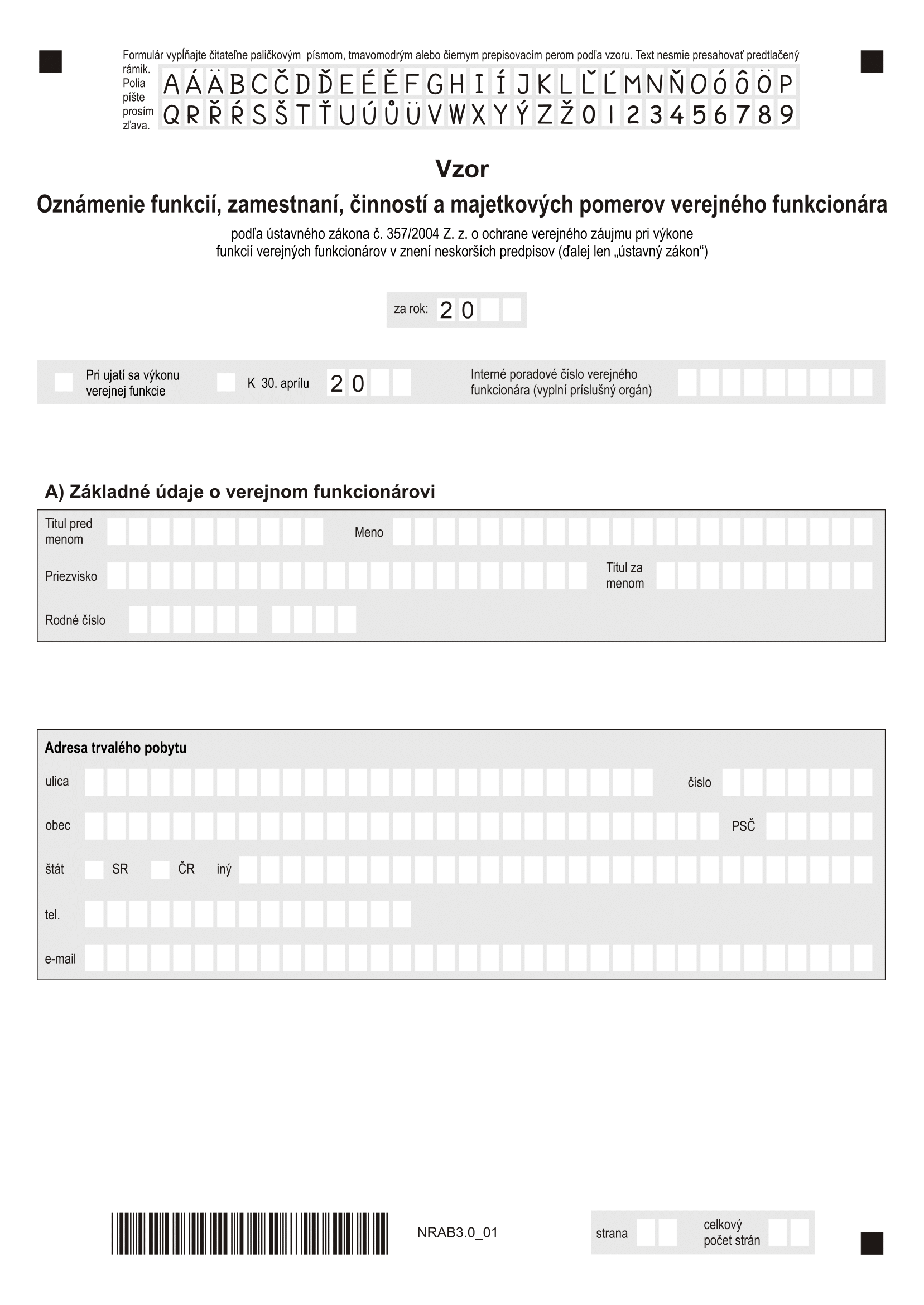 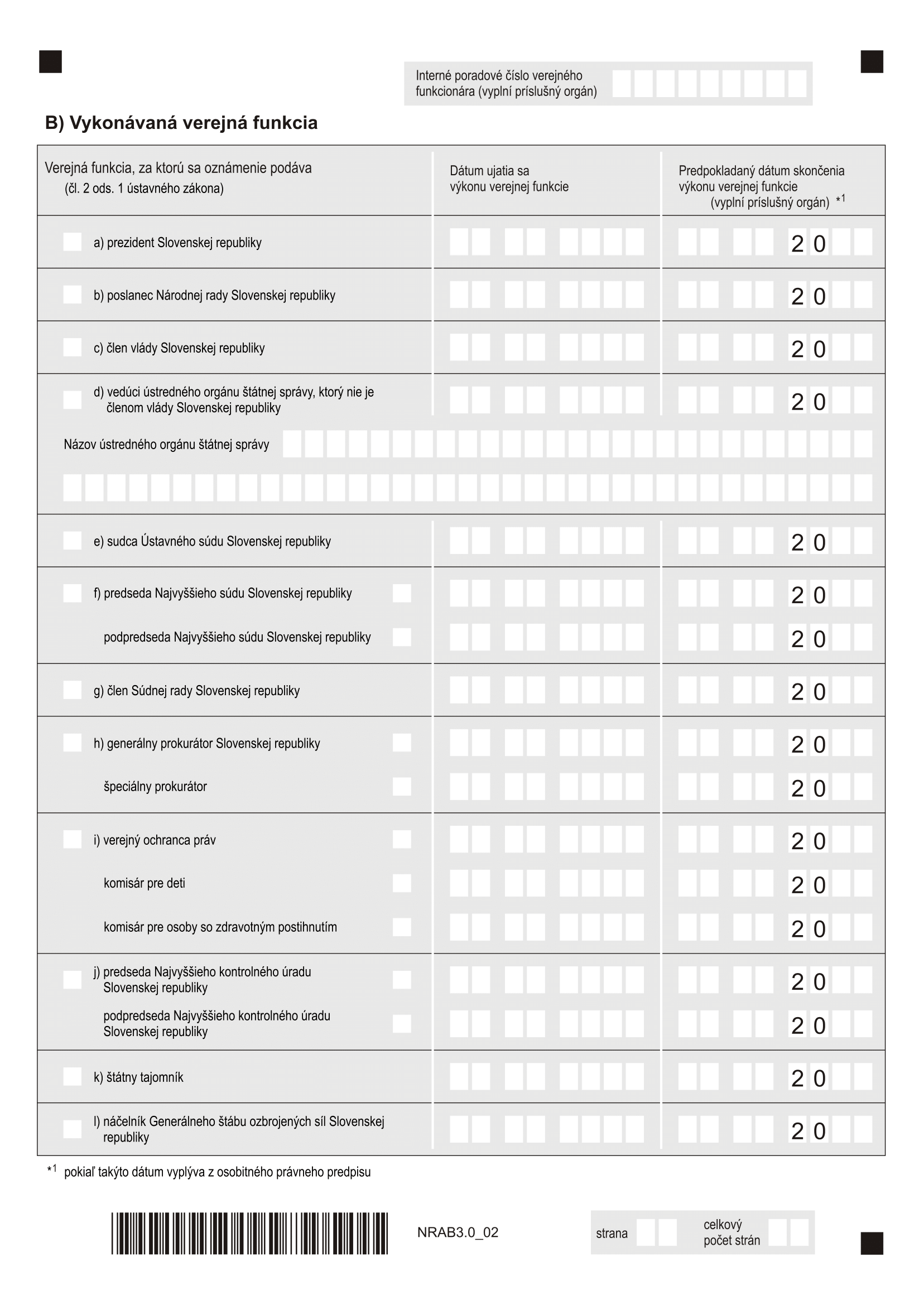 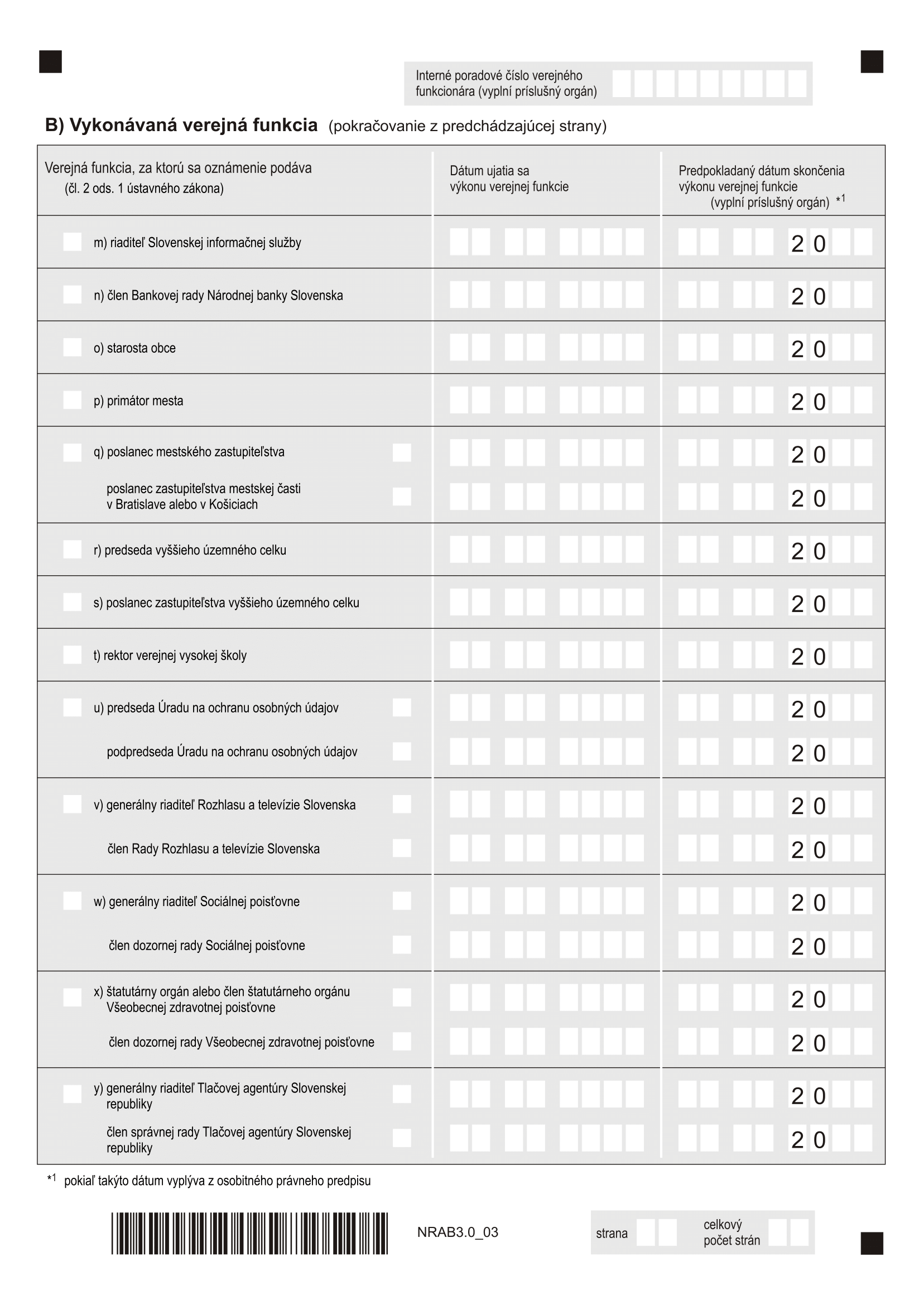 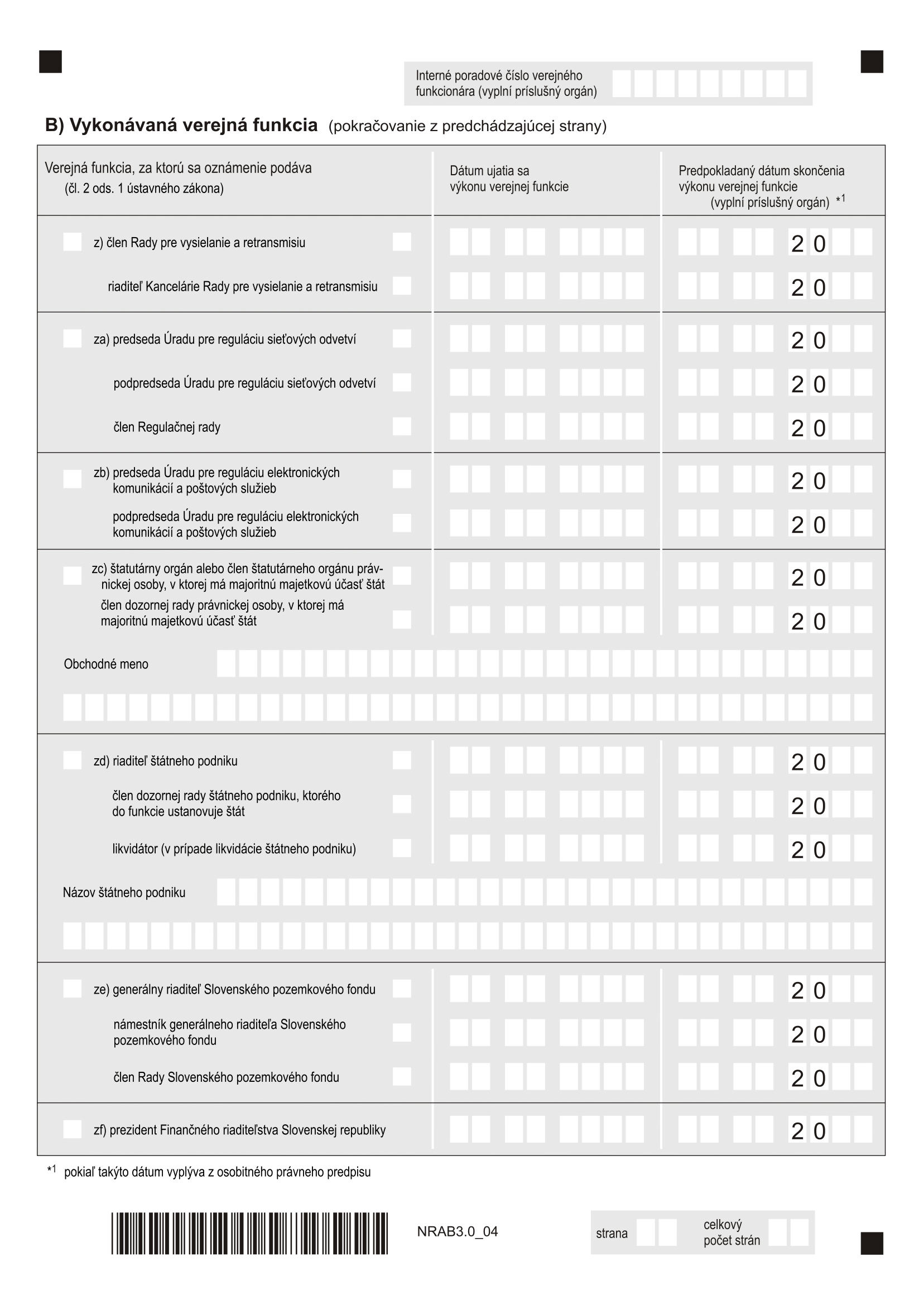 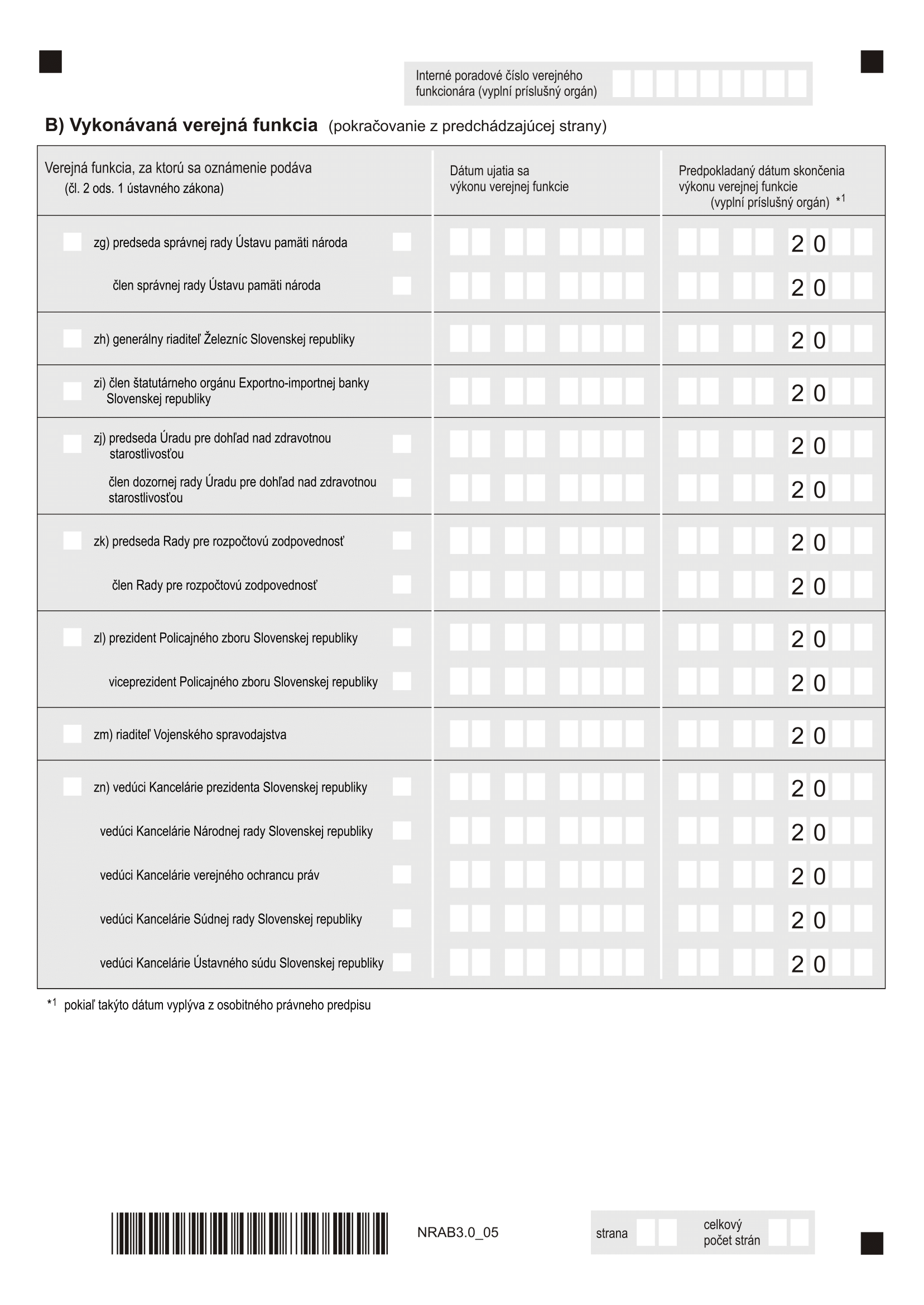 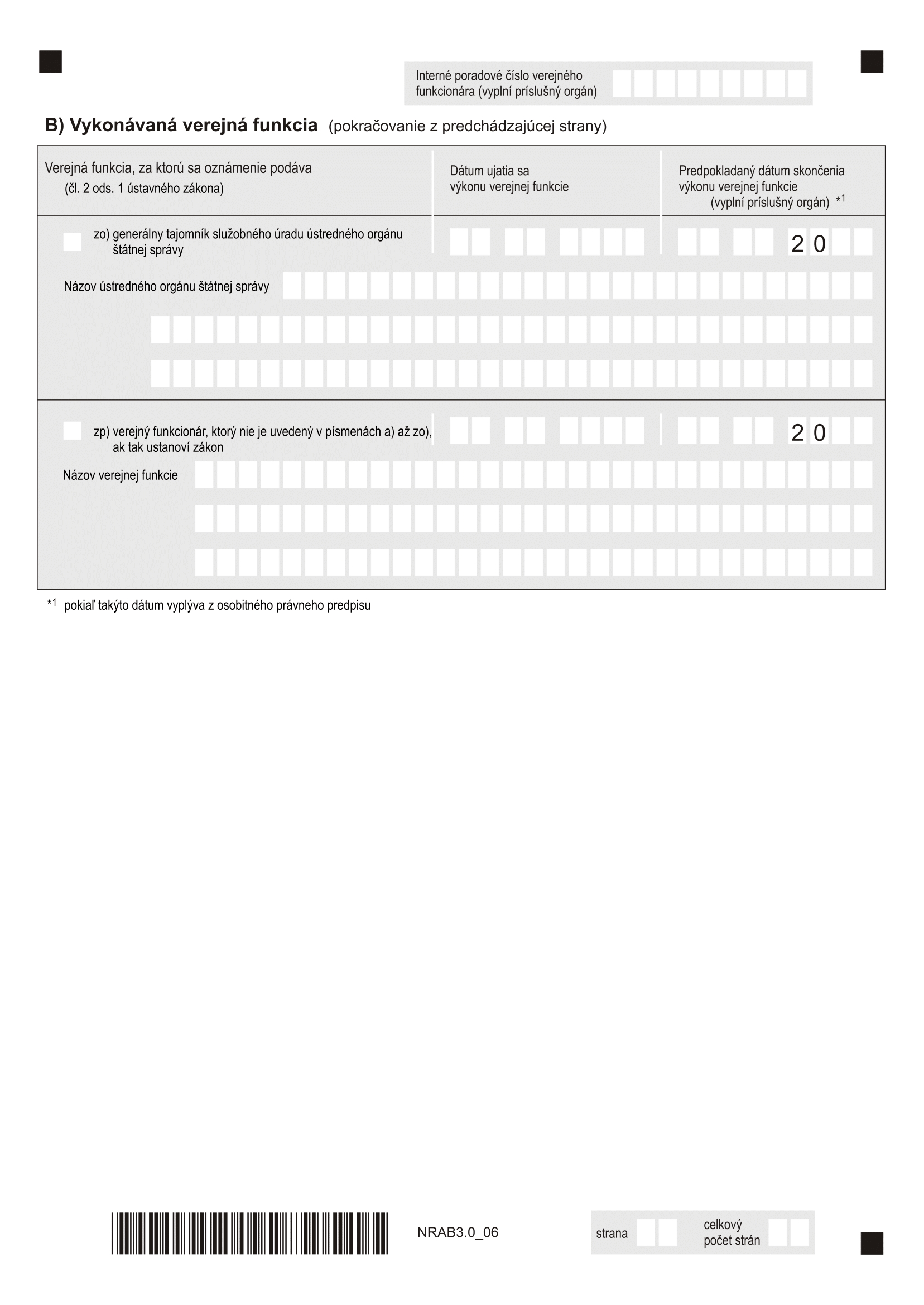 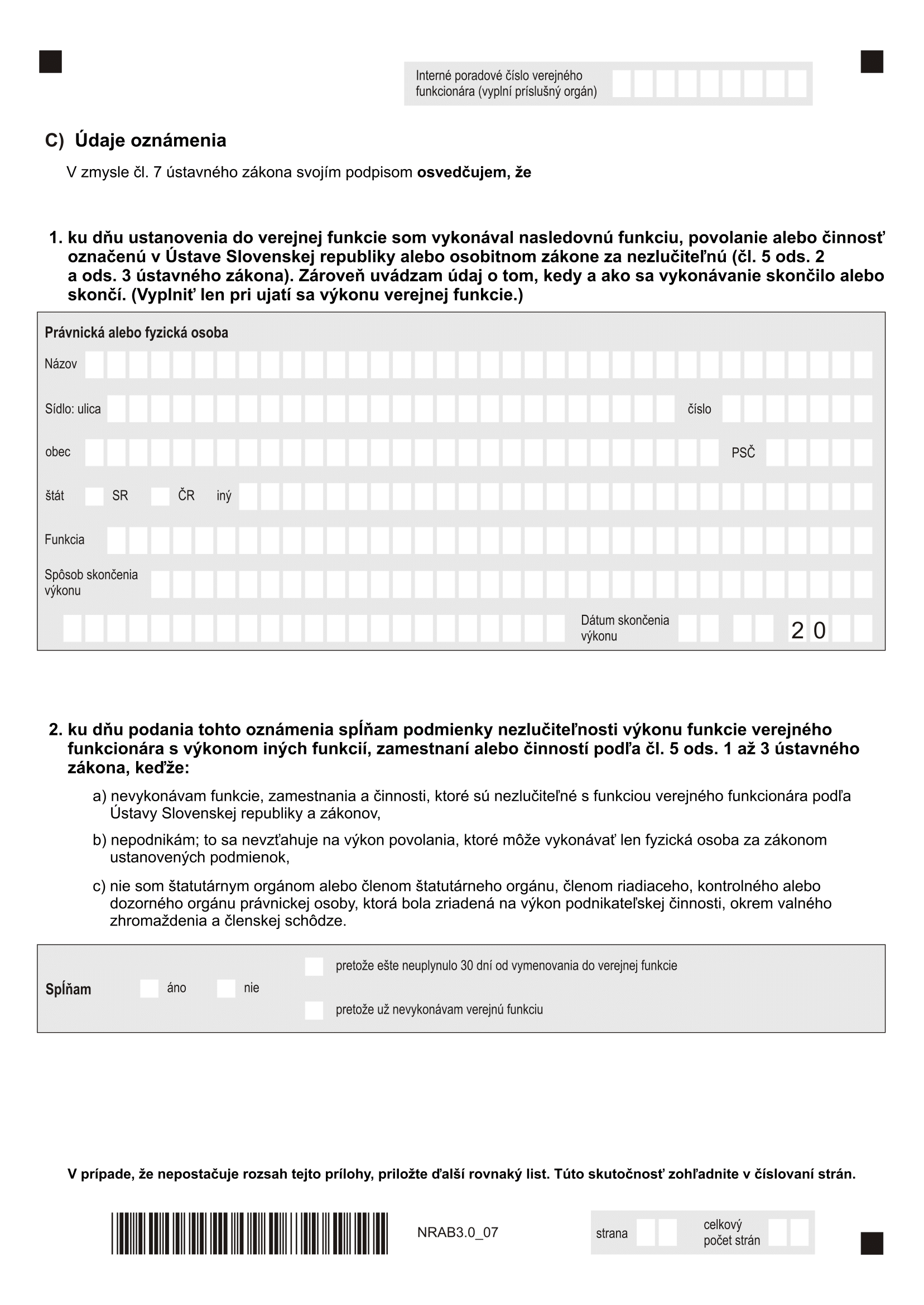 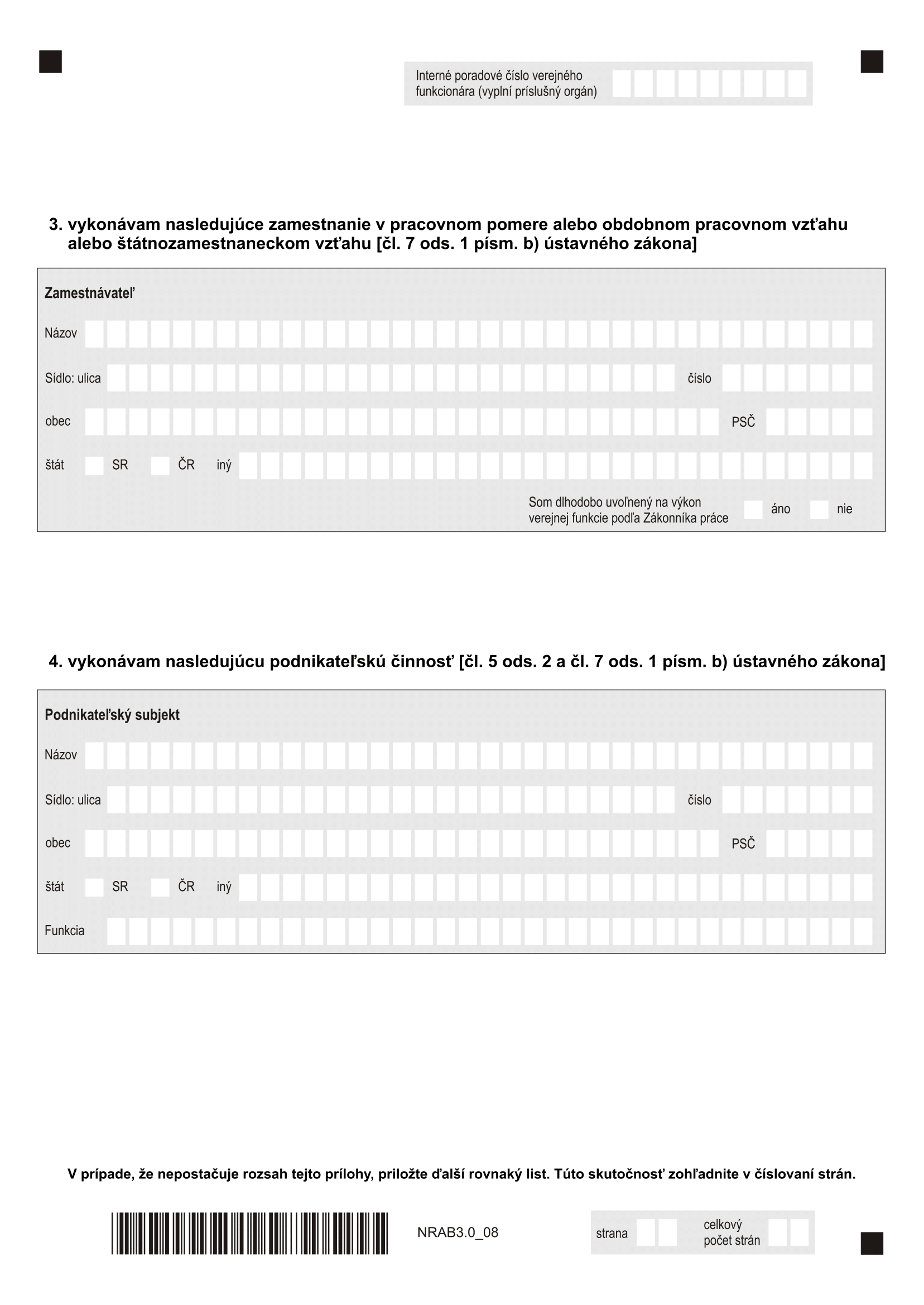 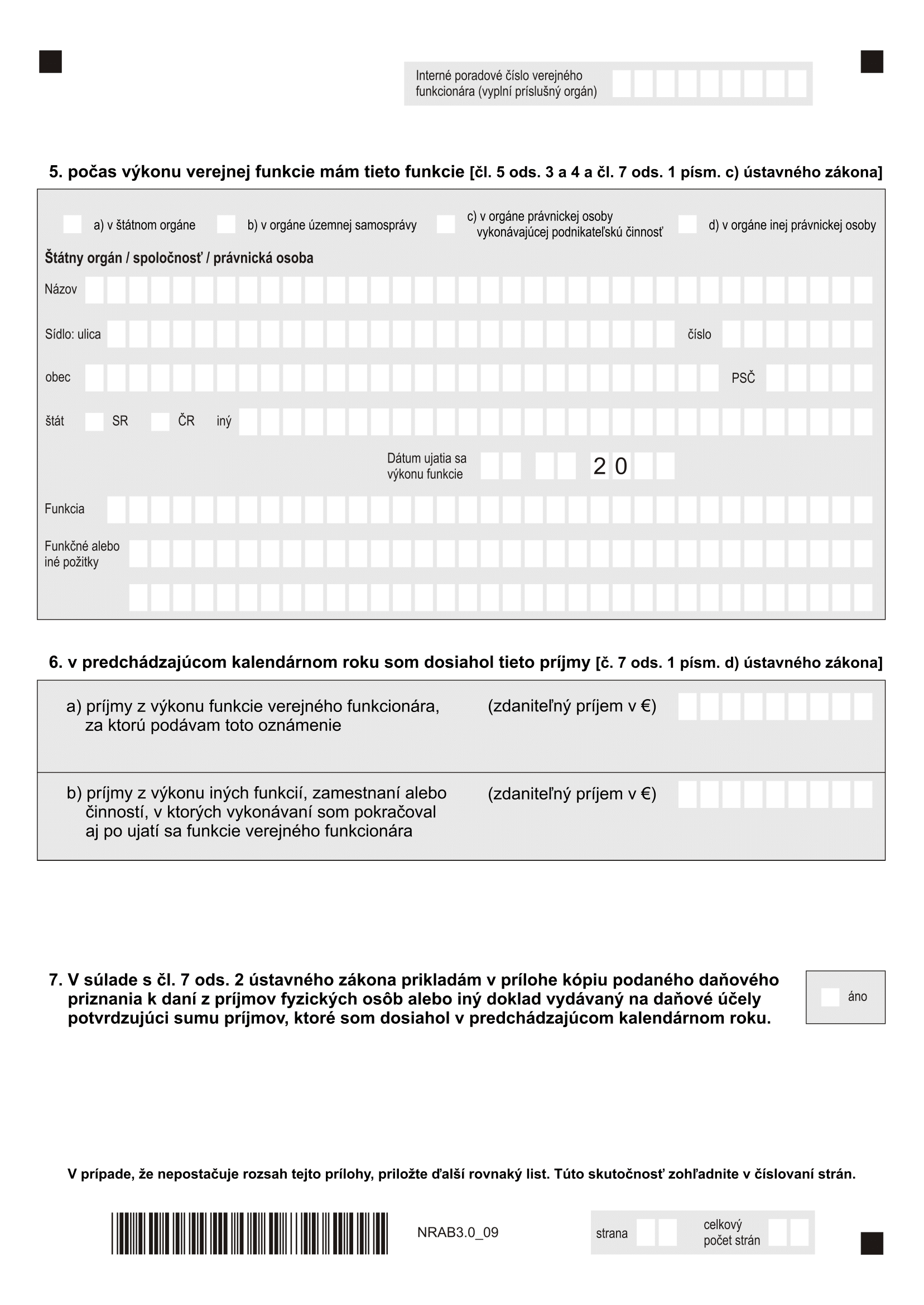 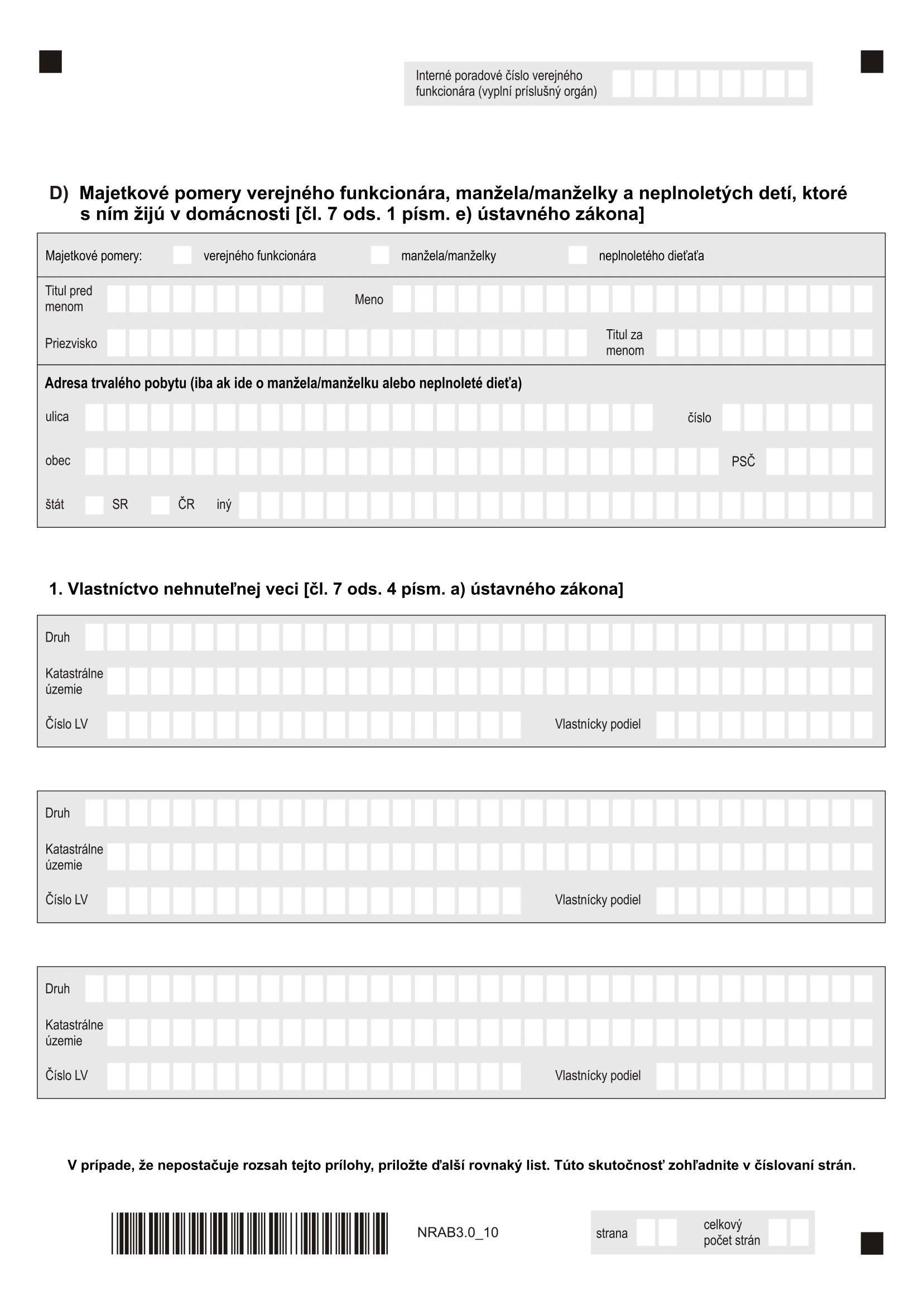 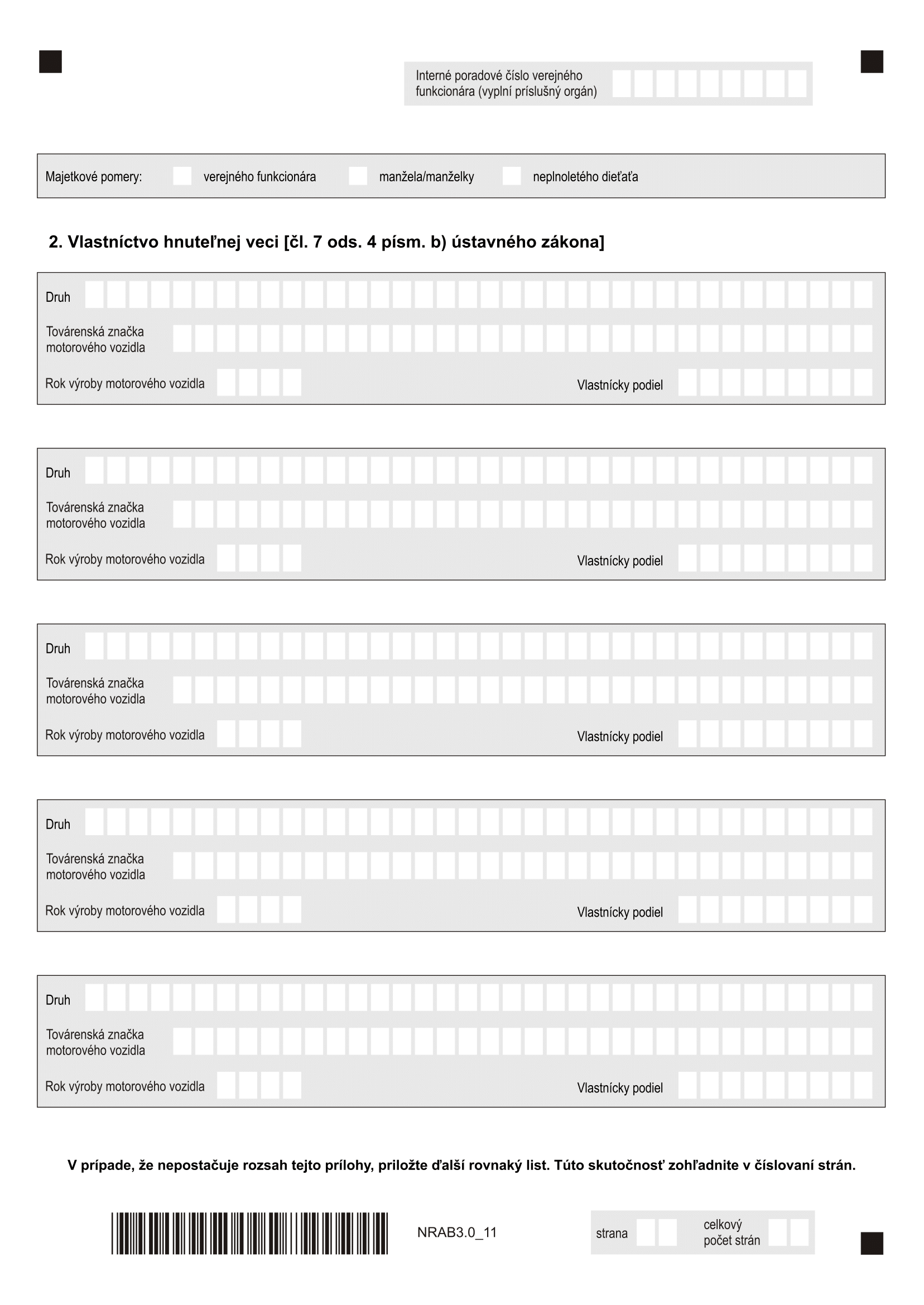 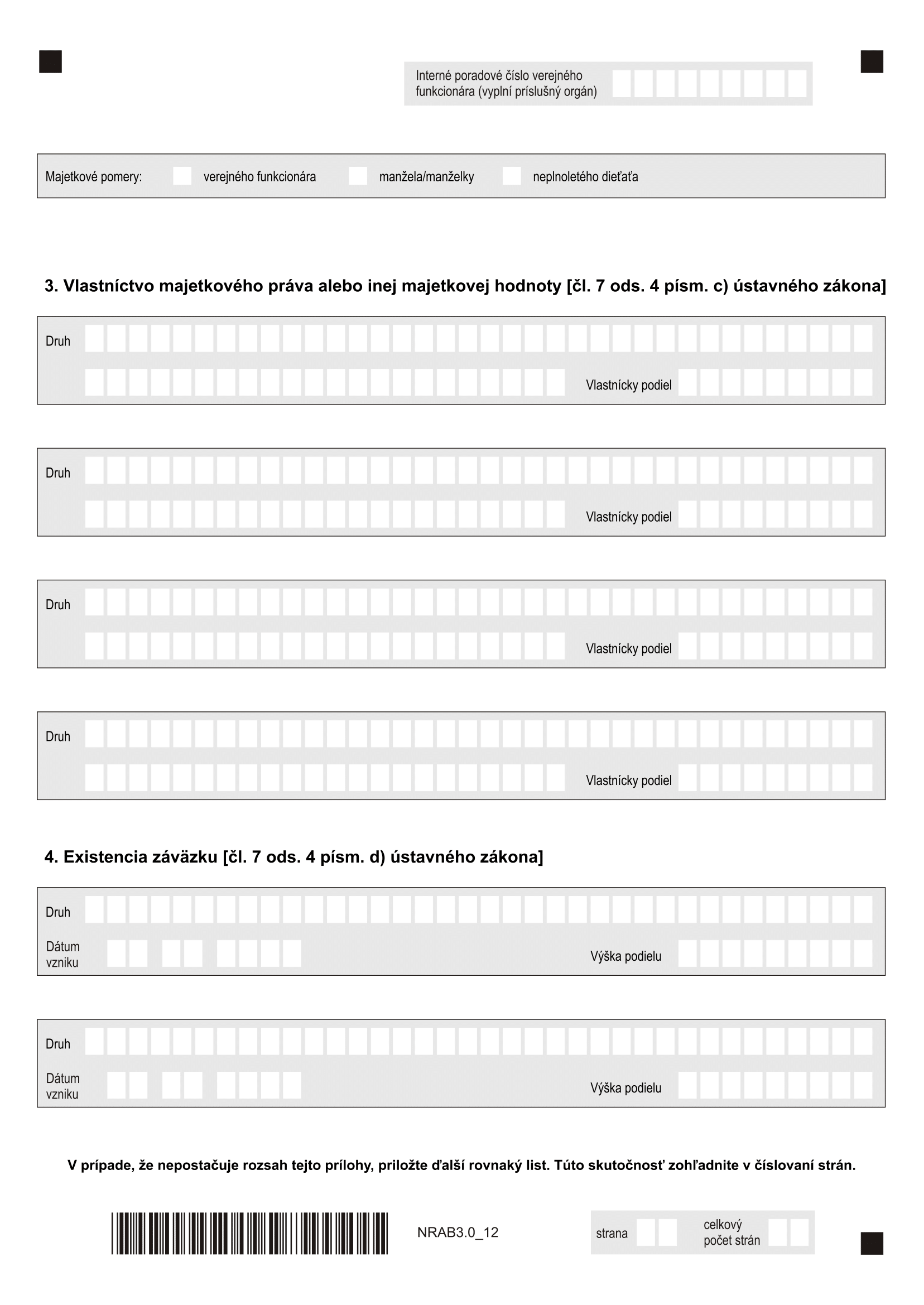 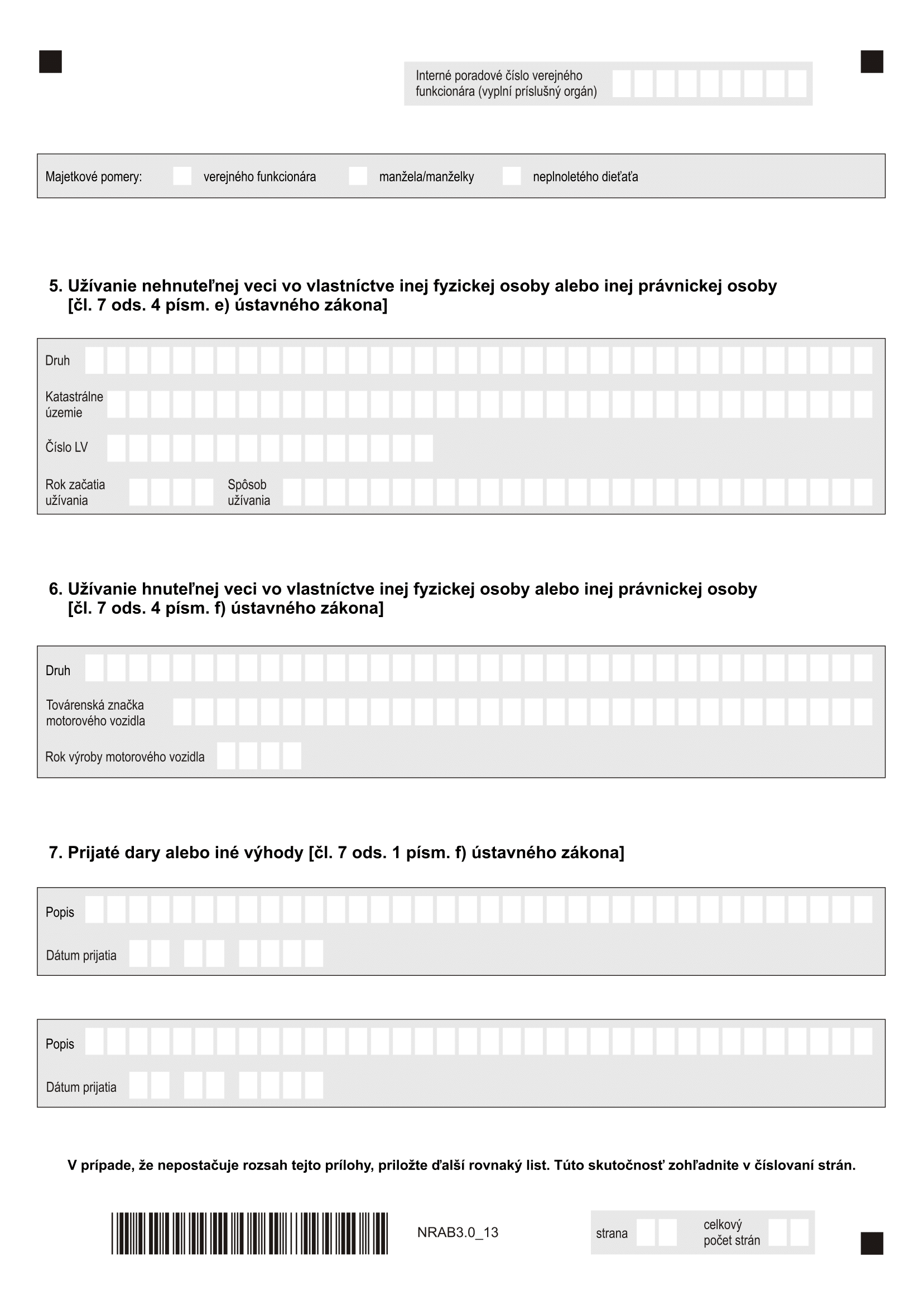 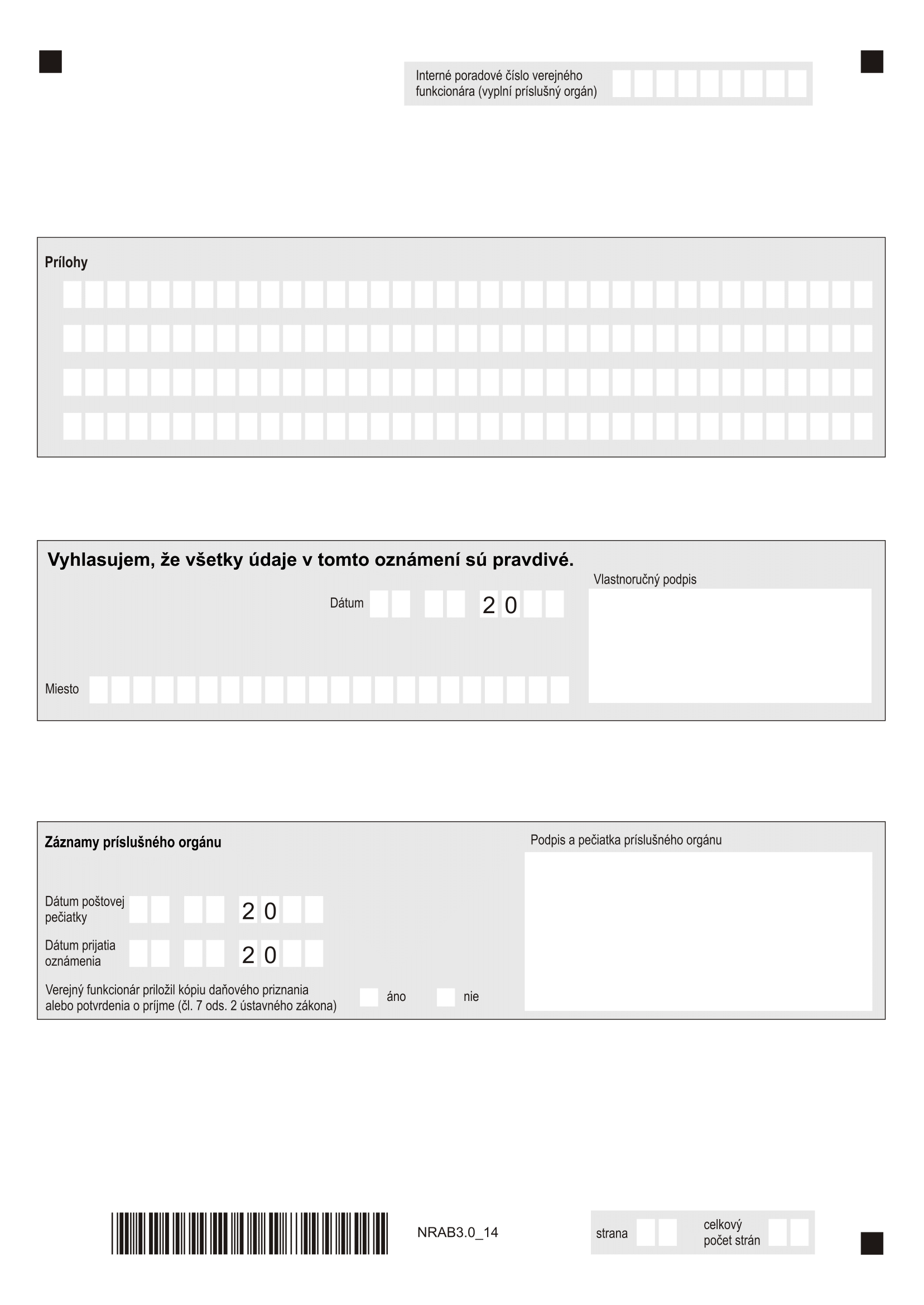 Príloha č. 2 znie: 	„Príloha č. 2 k ústavnému zákonu č. 357/2004 Z. z. v znení ústavného zákona č. .../2019 Z. z. 
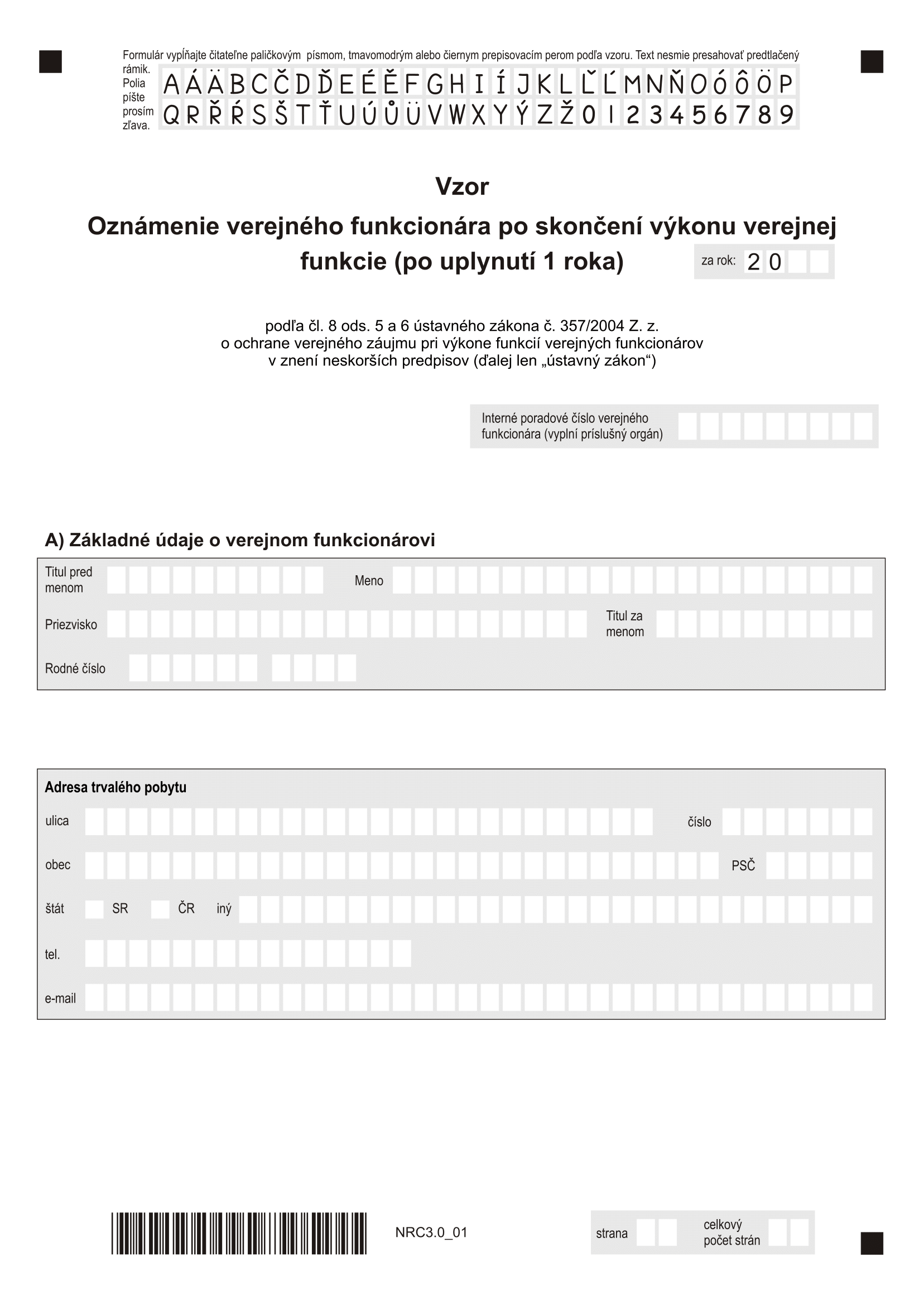 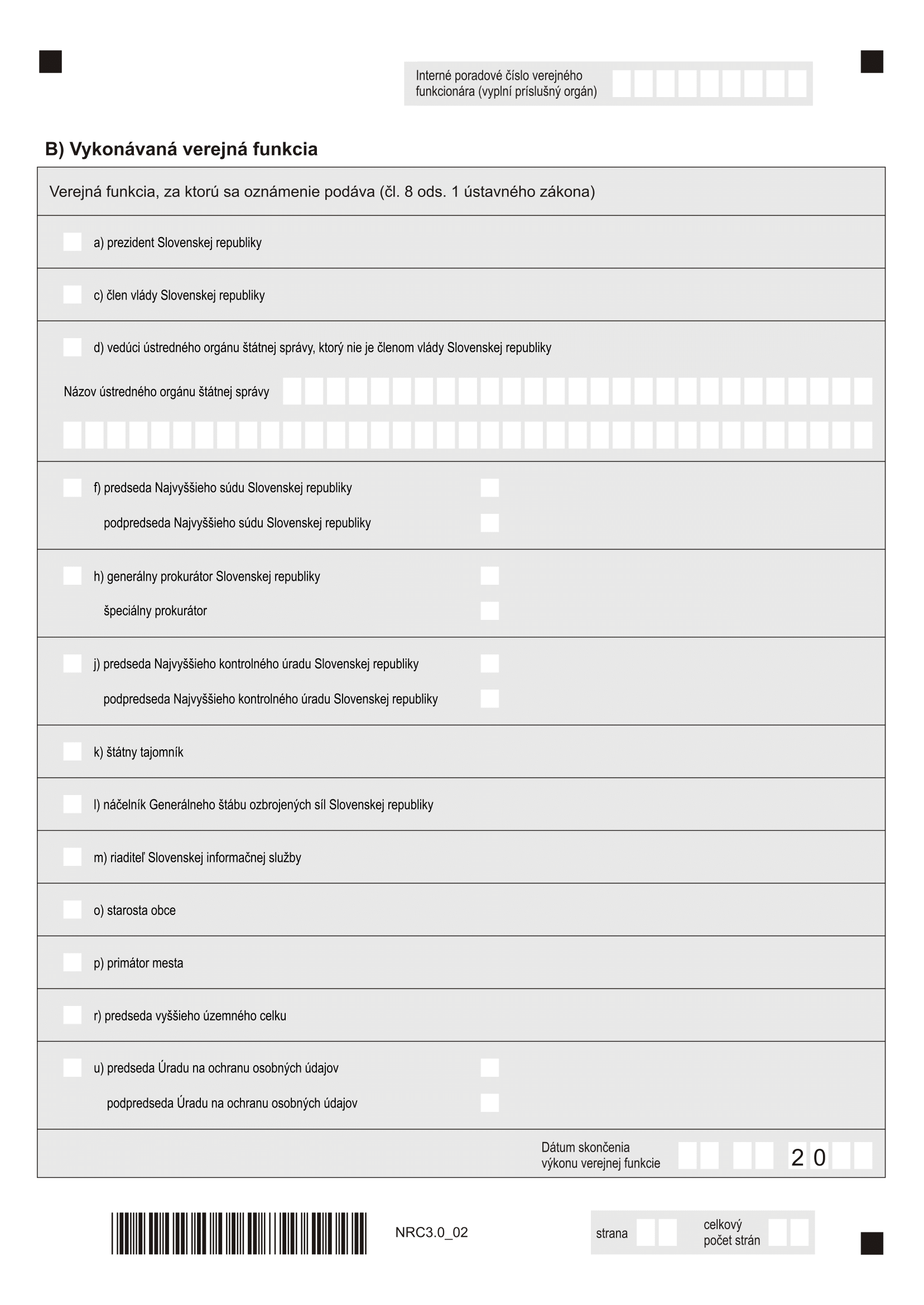 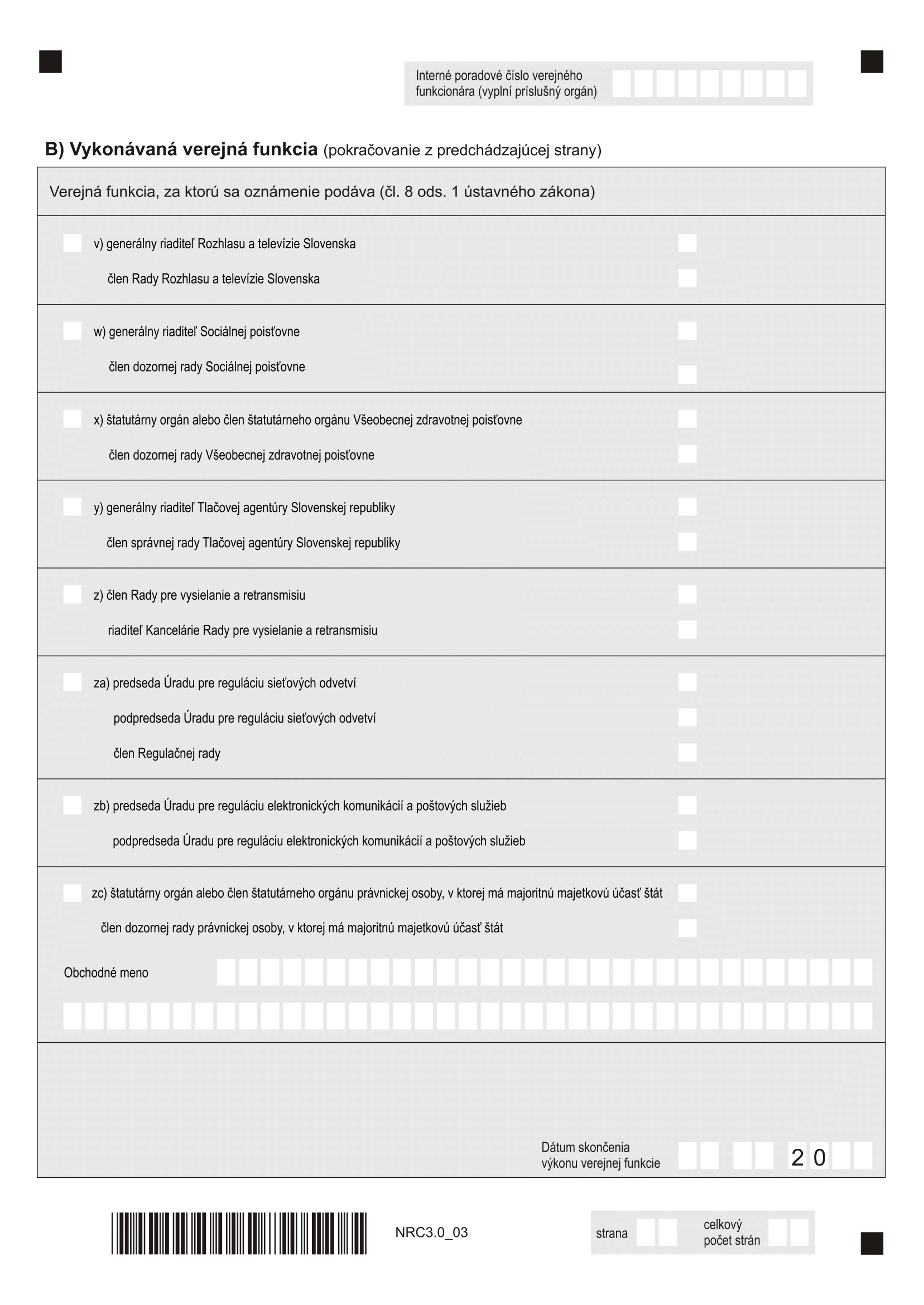 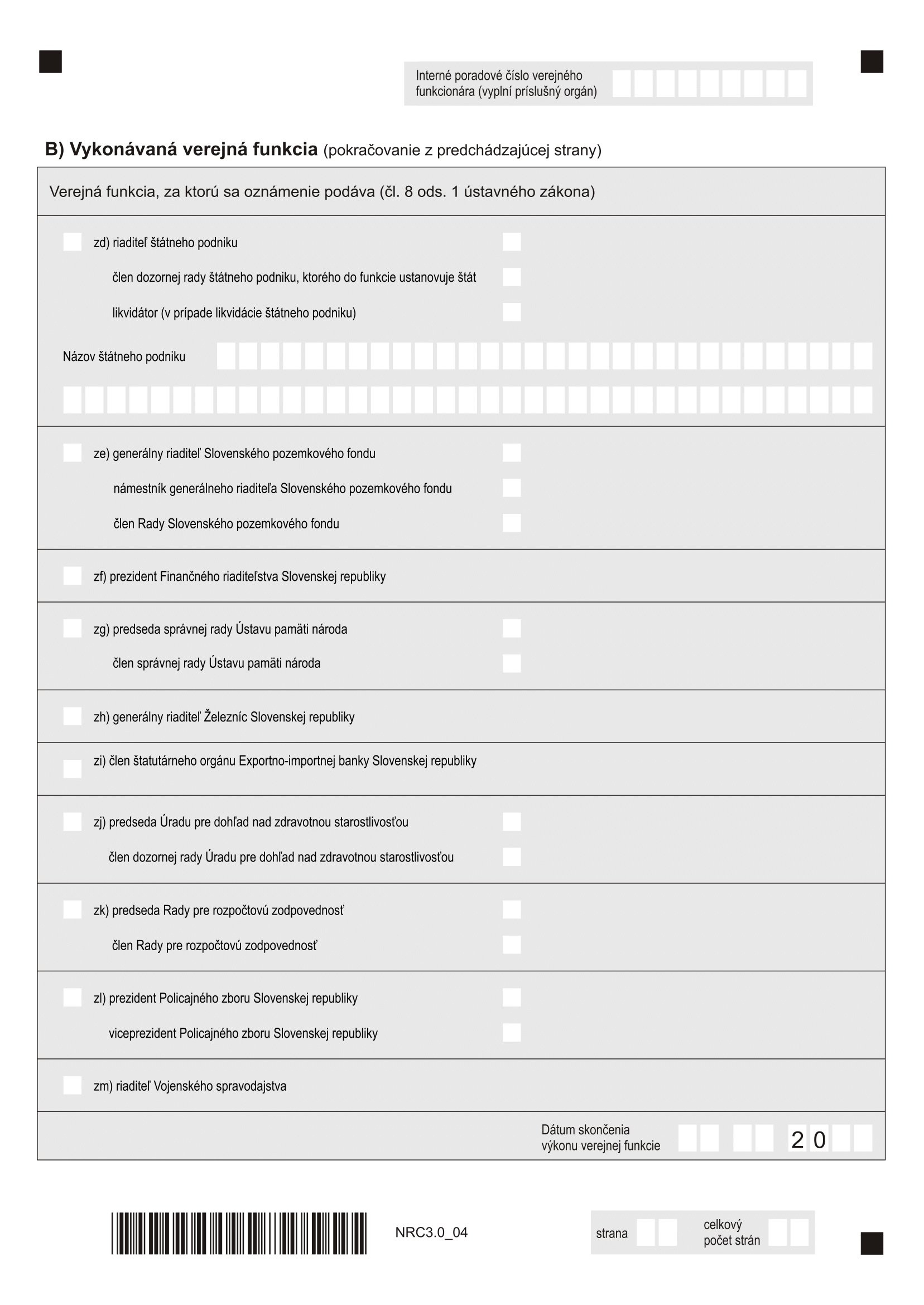 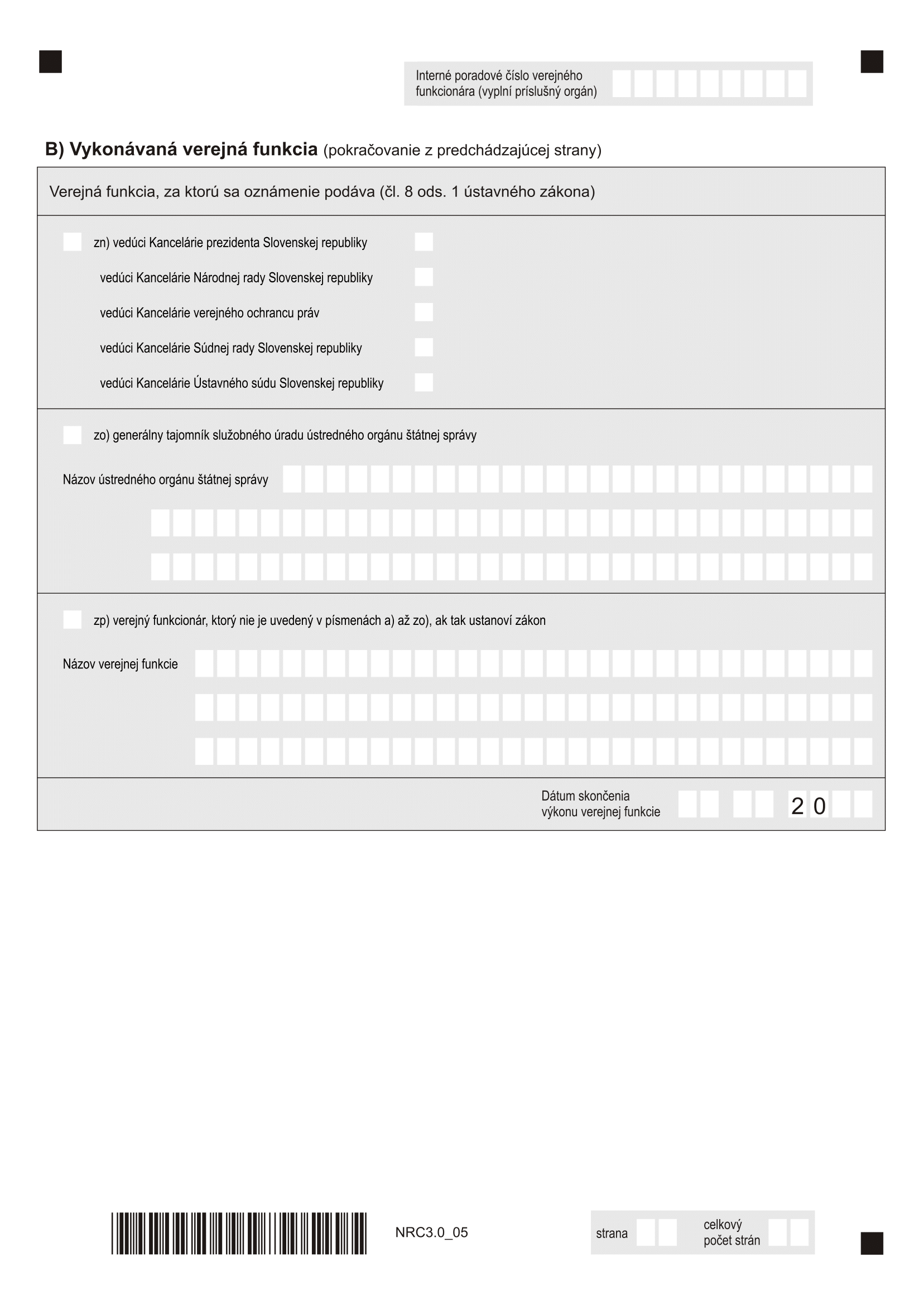 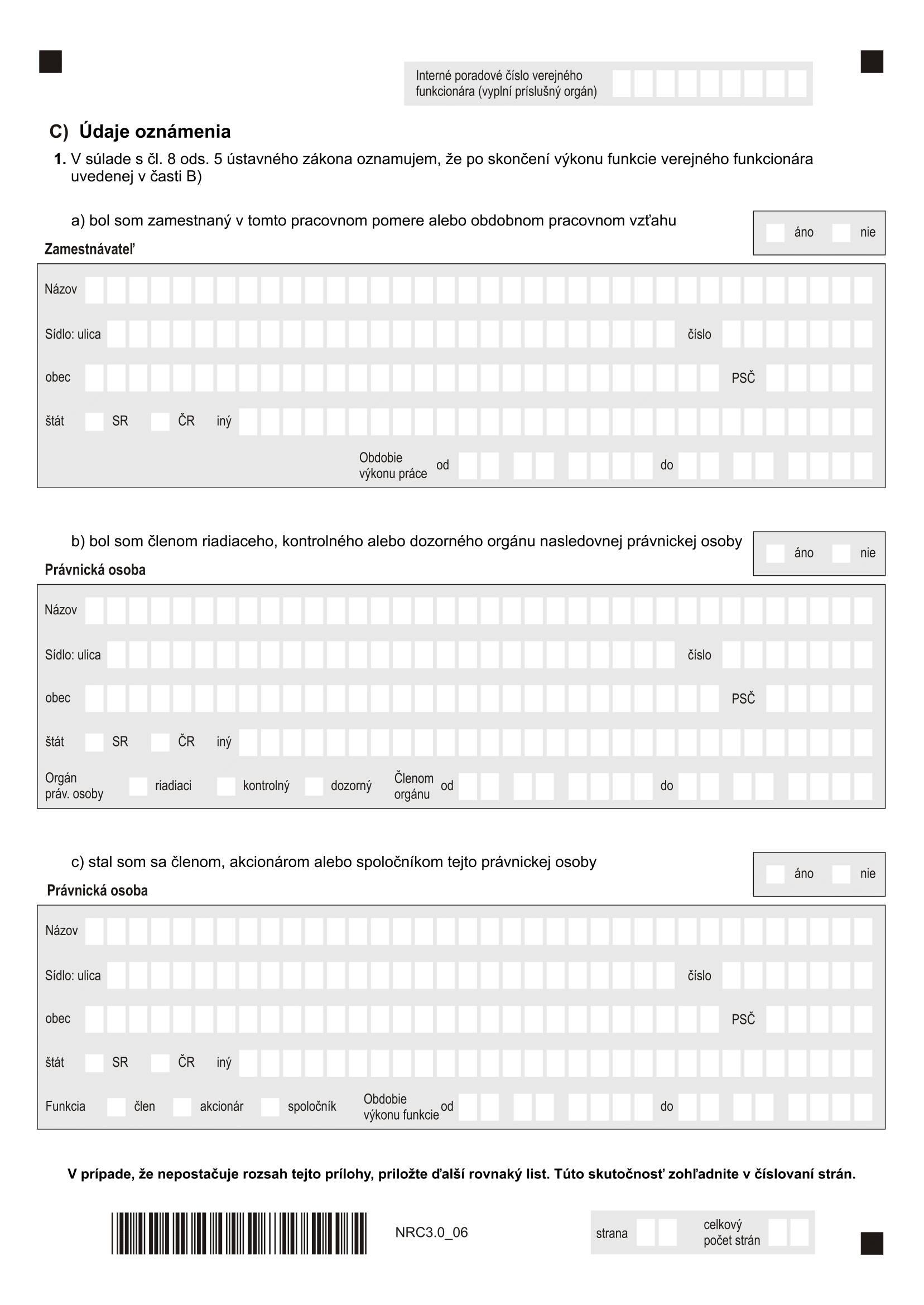 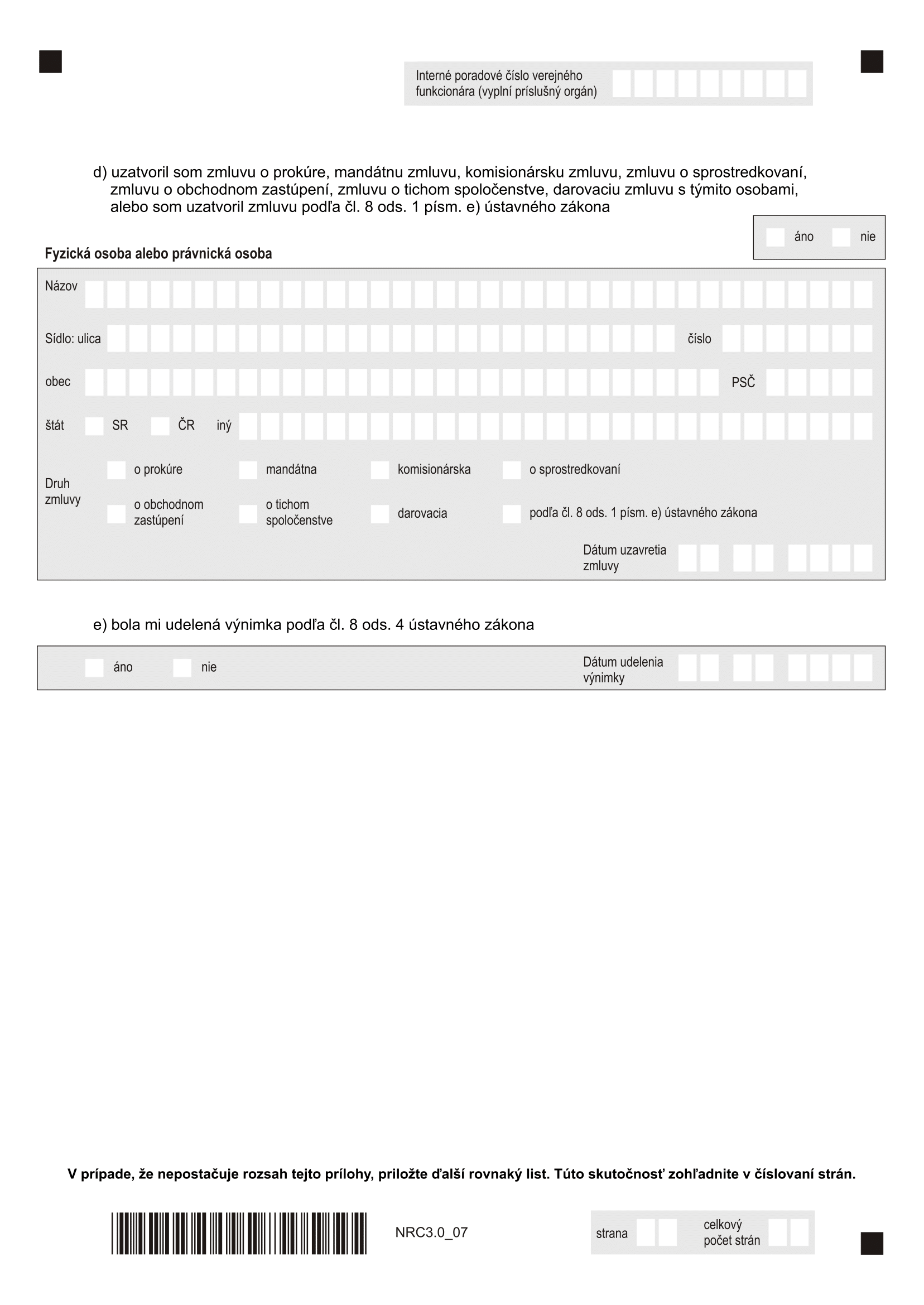 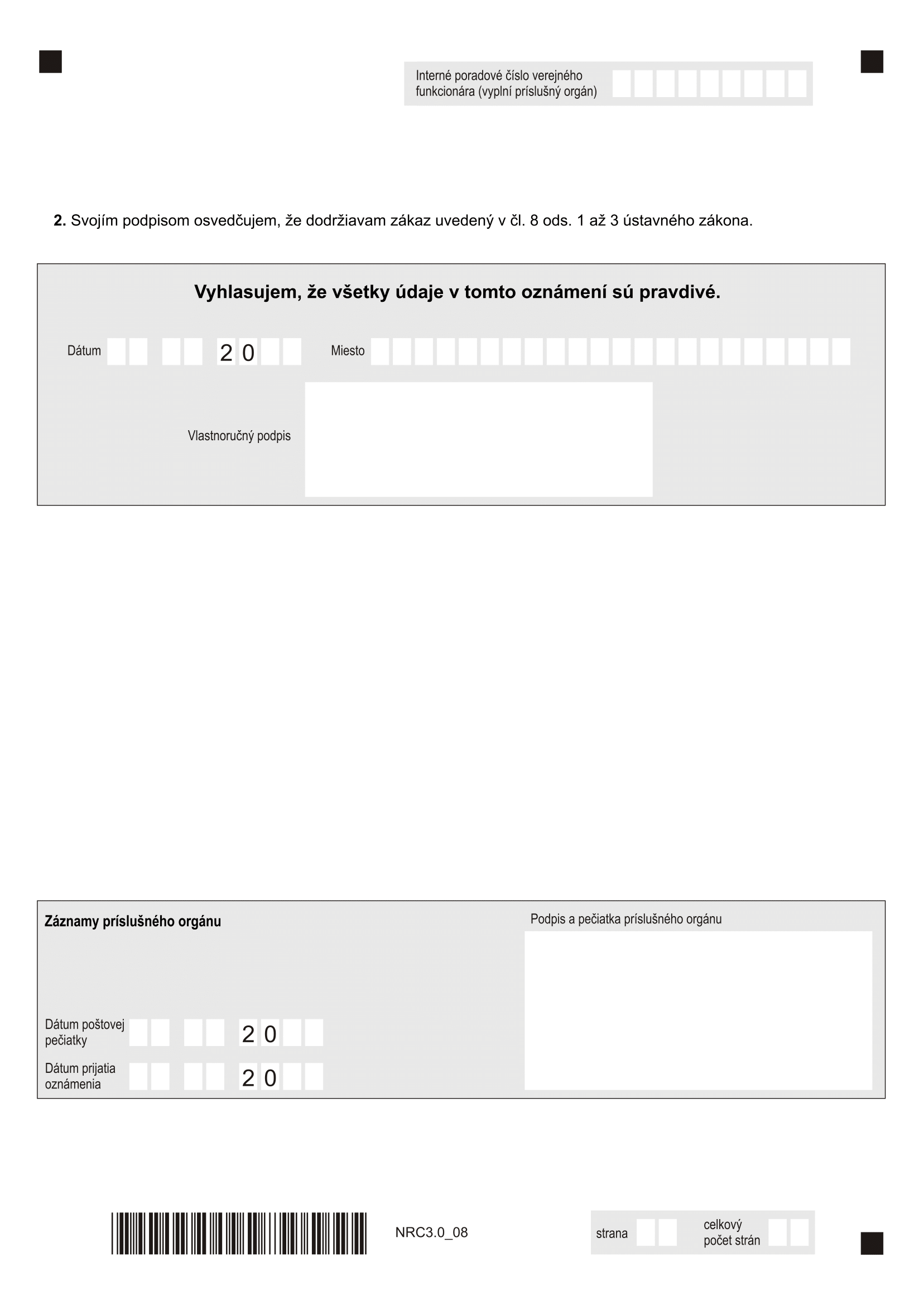 Čl. IITento ústavný zákon nadobúda účinnosť 1. januára 2020.